Informacja o zgłoszeniubudowy, o której mowa w art. 29 ust. 1 pkt 1-3przebudowy, o której mowa w art. 29 ust. 3 pkt 1 lit. ainstalowania, o którym mowa w art. 29 ust. 3 pkt 3 lit. dGarwolin dnia 10.08.2021 r.B.6743.720.2021.ESI n f o r m a c  j ao dokonaniu zgłoszeniaZgodnie z art. 30a pkt 1 ustawy z dnia 7 lipca 1994 roku – Prawa budowlane (Dz.U. z 2020 roku. poz. 1333 z późniejszymi zmianami) informuje,
że w Starostwie Powiatowym w Garwolinie w dniu 09.08.2021 roku zostało złożone  przez Pana Jarosława Kieliszek i Pana Macieja Miodowskiego zgłoszenie dotyczące zamiaru przystąpienia do budowy  instalacji zbiornikowej gazu płynnego z naziemnym zbiornikiem gazu o poj. 4850 l, oraz wewnętrzną instalacją gazową dla potrzeb budynku mieszkalnego jednorodzinnego na działkach Nr 1711/2 i 1712 położonych w Podebłociu gm. Trojanów.- Starosta Powiatu Garwolińskiego 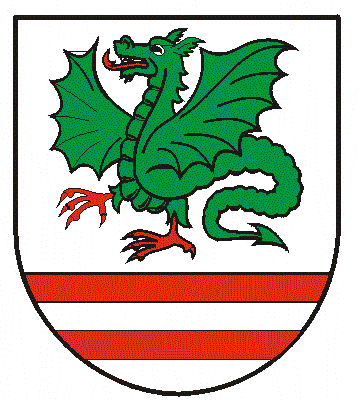 